Информационно-библиотечный центр
муниципального бюджетного общеобразовательного учреждения
«Средняя общеобразовательная школа № 3»
муниципального образования «город Бугуруслан»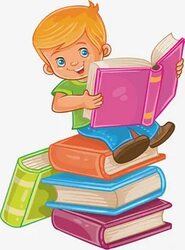 СПИСКИ
РЕКОМЕНДУЕМОЙ ЛИТЕРАТУРЫ
ДЛЯ ЧТЕНИЯ
ОБУЧАЮЩИМСЯ 1 – 11 КЛАССОВ

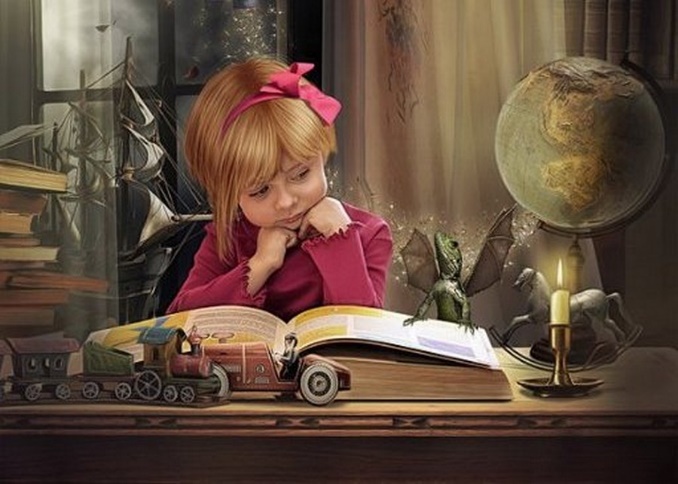 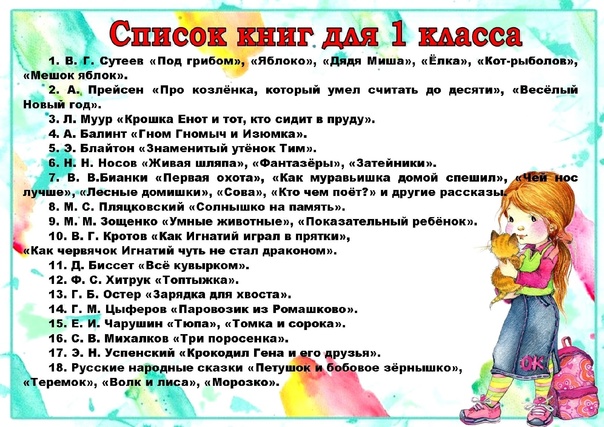 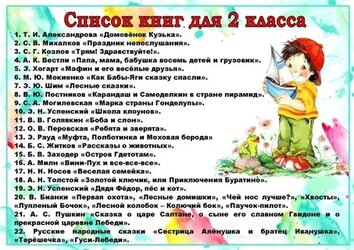 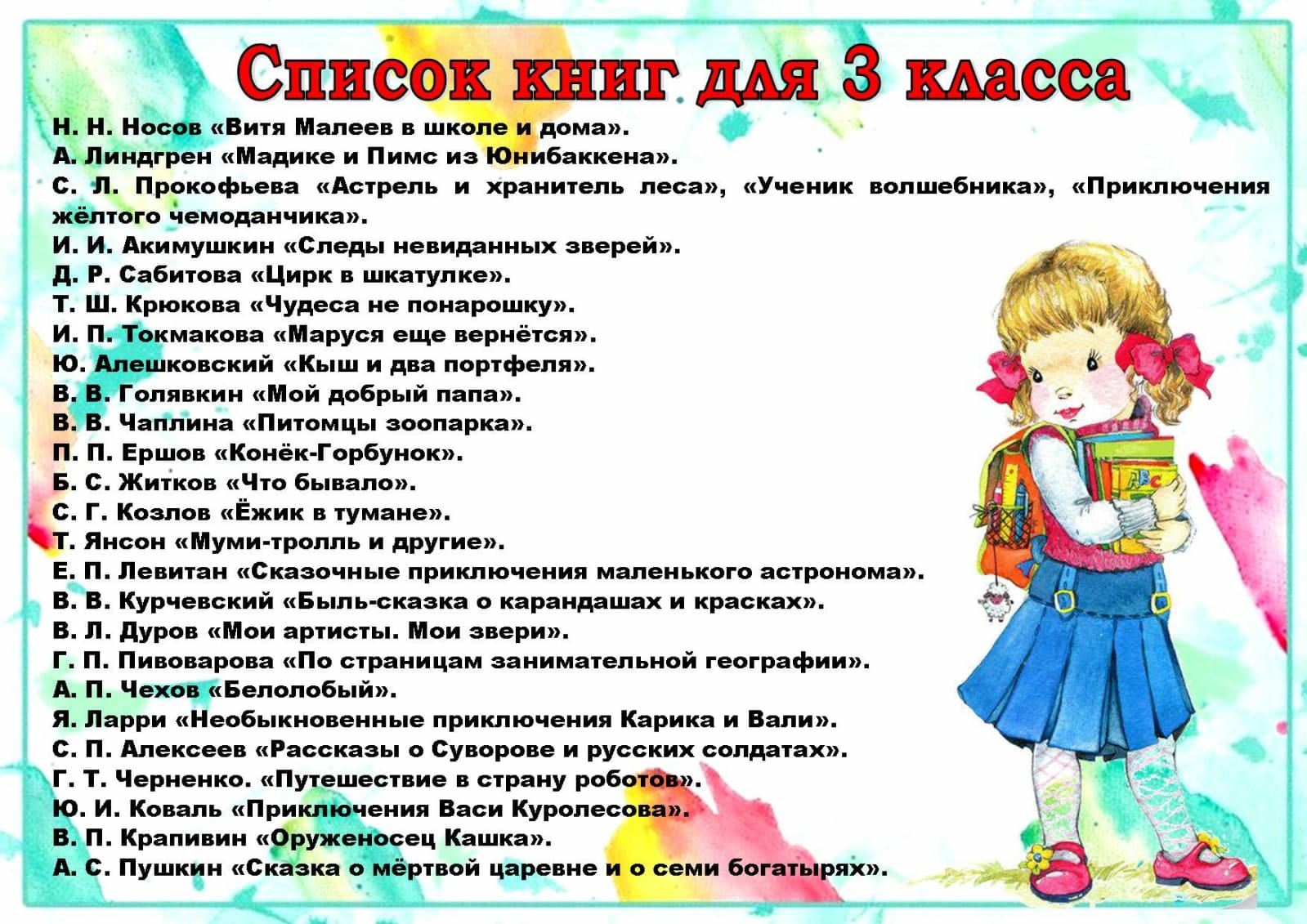 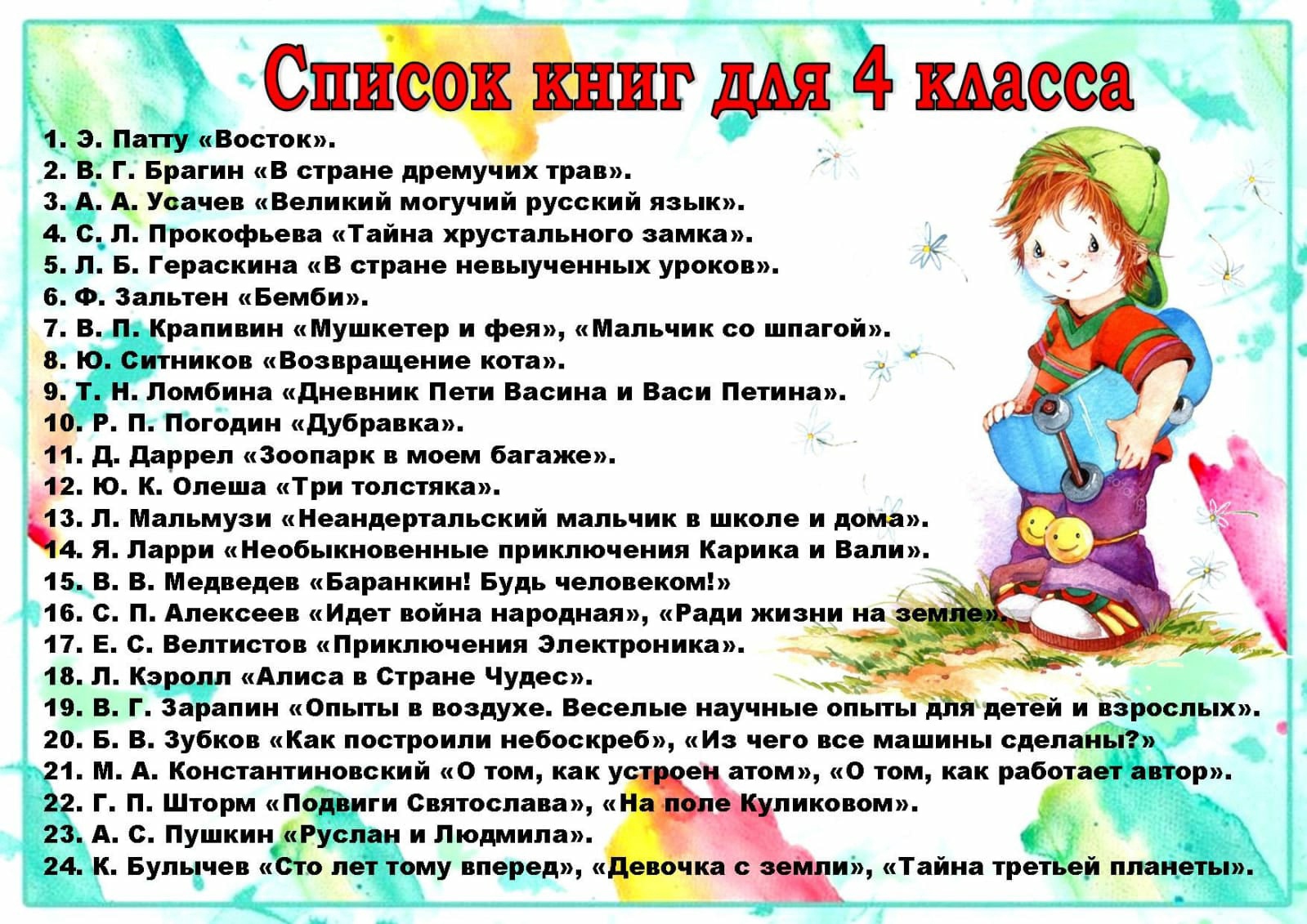 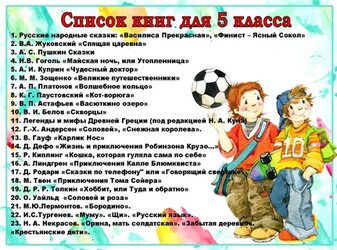 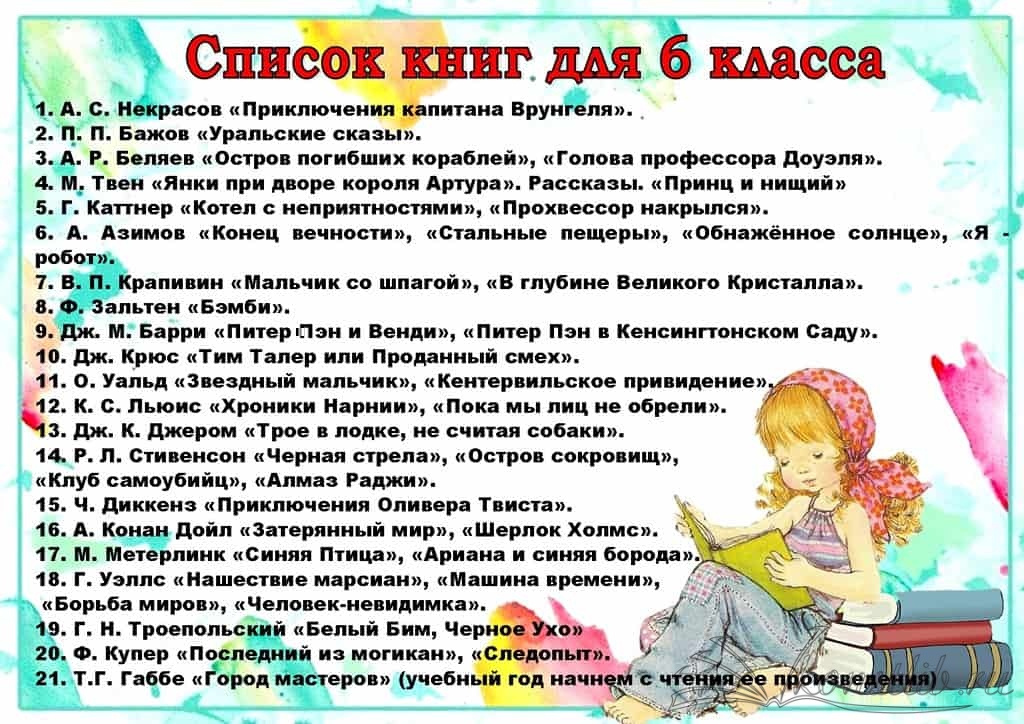 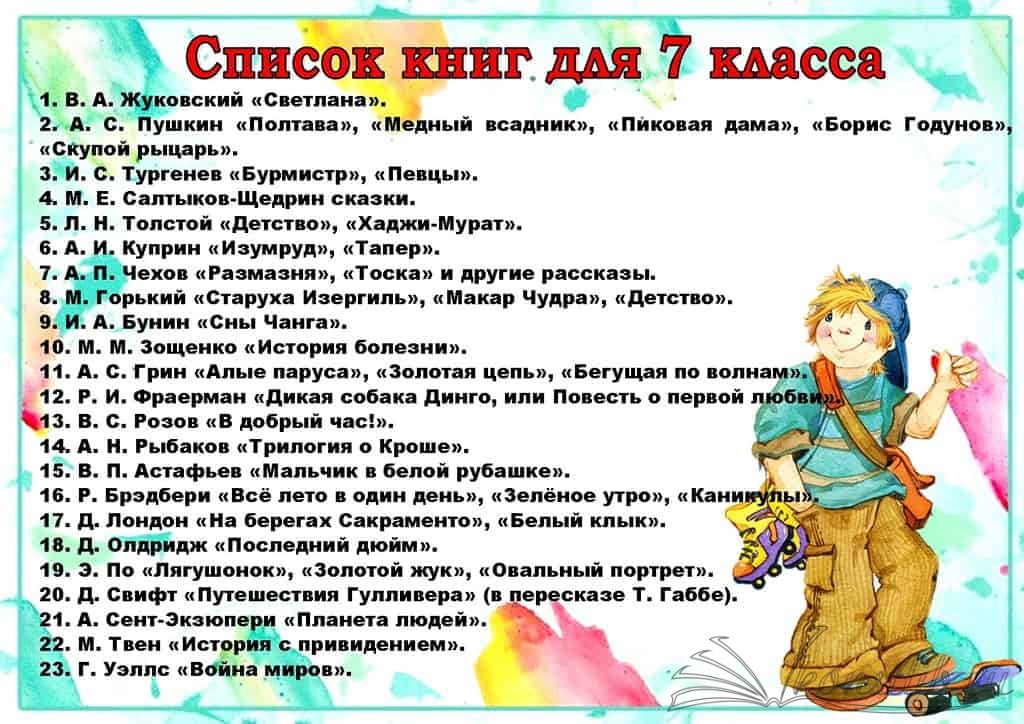 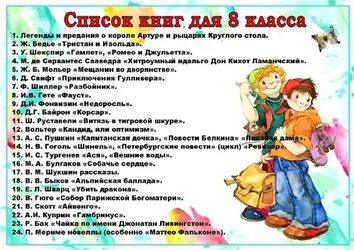 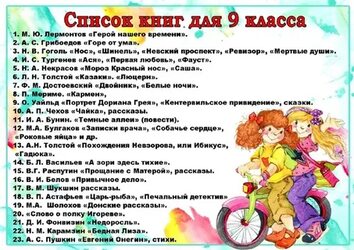 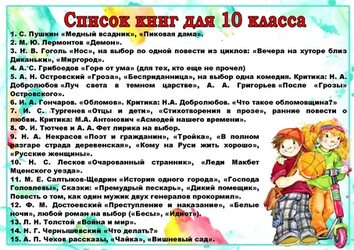 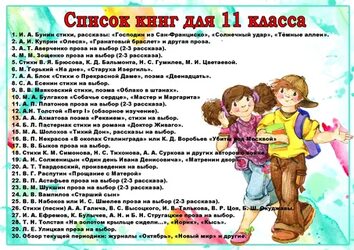 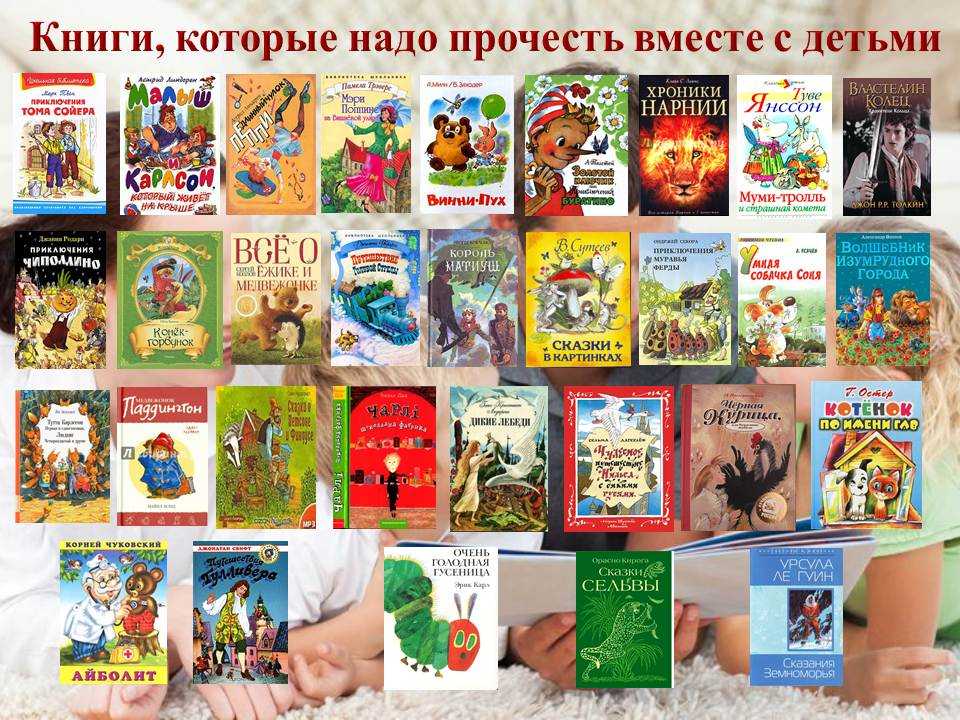 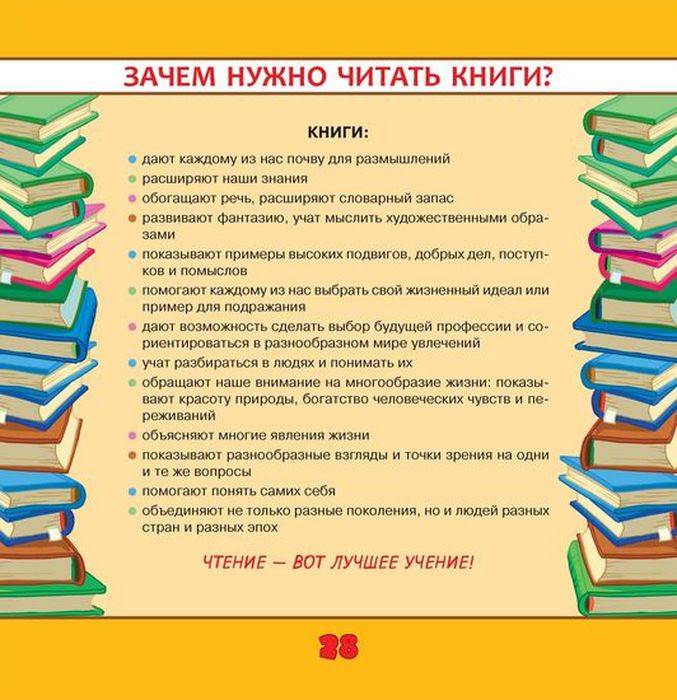 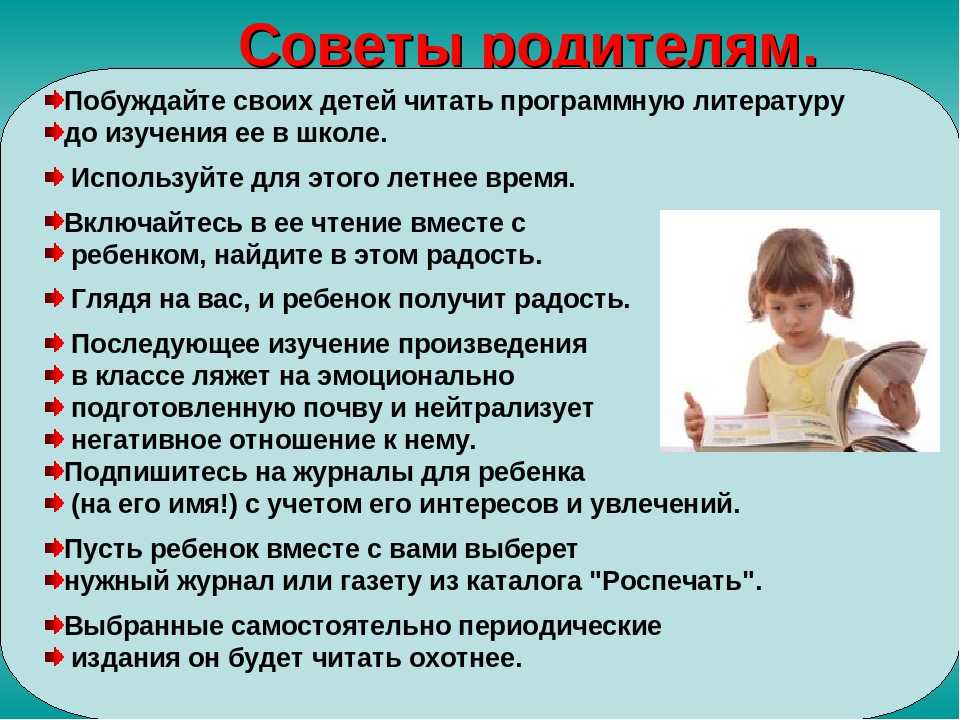 